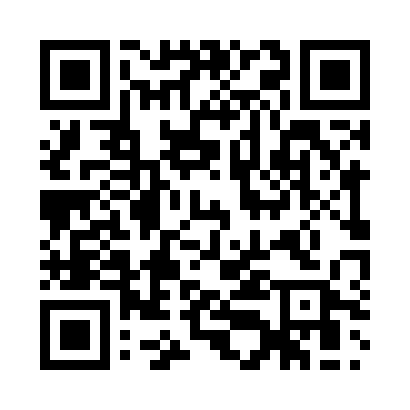 Prayer times for Auretsdobl, GermanyWed 1 May 2024 - Fri 31 May 2024High Latitude Method: Angle Based RulePrayer Calculation Method: Muslim World LeagueAsar Calculation Method: ShafiPrayer times provided by https://www.salahtimes.comDateDayFajrSunriseDhuhrAsrMaghribIsha1Wed3:365:481:045:048:2210:242Thu3:345:461:045:058:2310:263Fri3:315:441:045:058:2510:294Sat3:285:431:045:068:2610:315Sun3:255:411:045:068:2710:346Mon3:235:401:045:078:2910:367Tue3:205:381:045:078:3010:388Wed3:175:361:045:088:3210:419Thu3:145:351:045:088:3310:4310Fri3:125:341:045:098:3410:4611Sat3:095:321:045:098:3610:4812Sun3:065:311:045:108:3710:5113Mon3:035:291:045:108:3810:5314Tue3:015:281:045:118:4010:5615Wed2:585:271:045:118:4110:5916Thu2:555:261:045:128:4211:0117Fri2:525:241:045:128:4411:0418Sat2:505:231:045:138:4511:0619Sun2:475:221:045:138:4611:0920Mon2:475:211:045:148:4711:1121Tue2:465:201:045:148:4911:1322Wed2:465:191:045:158:5011:1423Thu2:465:181:045:158:5111:1424Fri2:455:171:045:168:5211:1525Sat2:455:161:045:168:5311:1626Sun2:455:151:045:168:5411:1627Mon2:445:141:045:178:5511:1728Tue2:445:131:055:178:5611:1729Wed2:445:121:055:188:5711:1830Thu2:445:121:055:188:5911:1831Fri2:435:111:055:198:5911:19